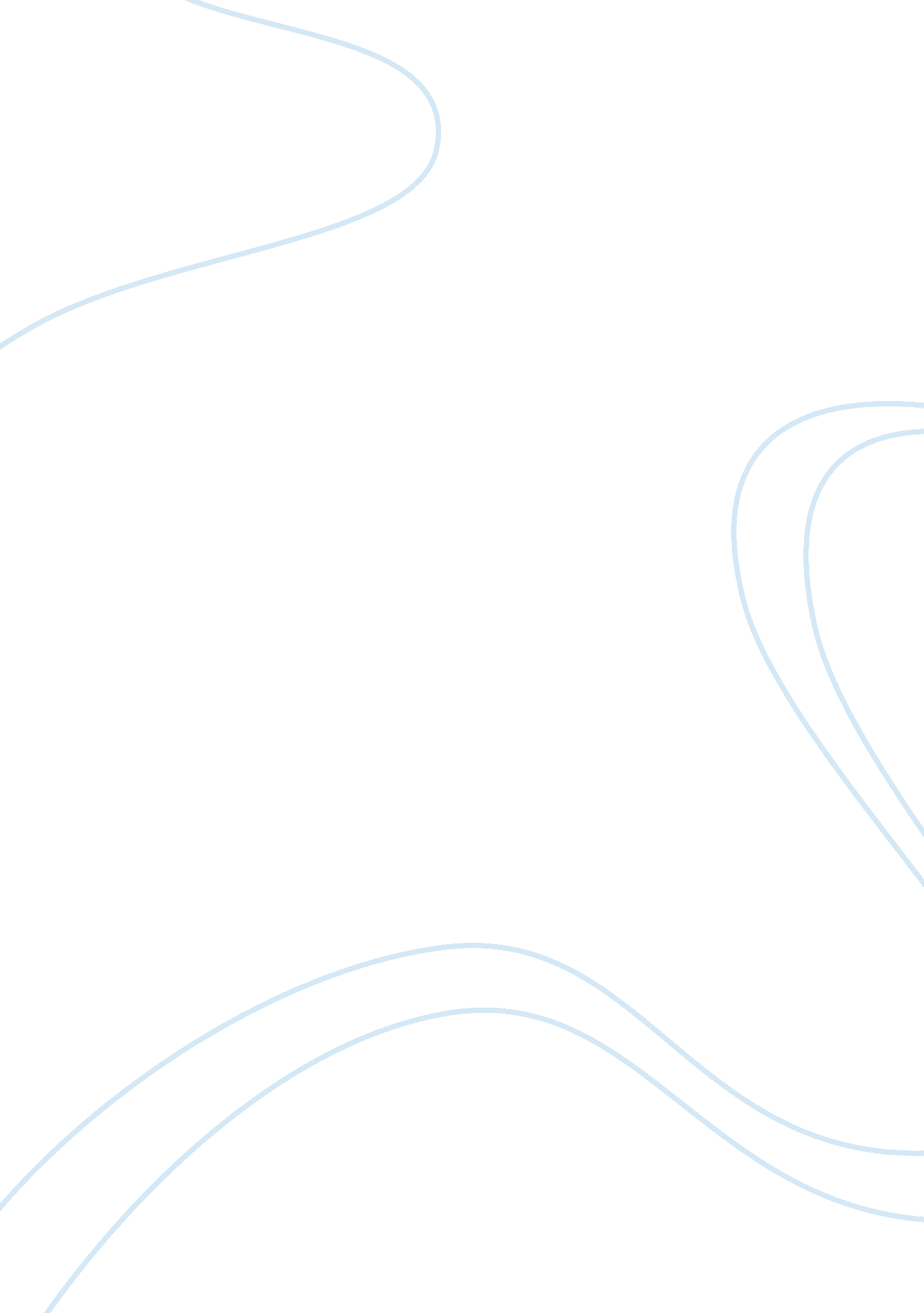 Bullying as one of the main social problemsPsychology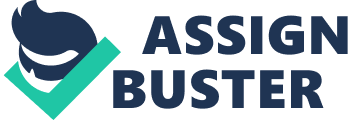 The incident took place after a few months of the beginning of high school. The victim was a very sweet boy from our class. He was very shy but he was always ready to help everyone. During one of my free periods, I noticed in the corridor that this boy was surrounded by many students of the senior classes. He was standing there and could not do anything. They were slapping him and taunting him for no reason. They snatched his glasses and walked from there laughing. 
I was watching everything and I did not understand what I should do. I knew that my reporting of the incident would result in problems for me as the seniors would also turn against me. I thought for a while and I understood that it was my duty to stand by what was right irrespective of the consequences. I immediately went to the coordinator to report the incident. 
The coordinator took prompt action. She called all the students involved in the act and she issued warning letters to these students. She also called their parents and the matter was forwarded to the principal. Strong action was taken against the students and they were suspended from school. The student who was bullied was not seen in school for many days but he joined in after a few days and he was very quiet and stayed alone. The coordinator arranged counseling sessions for him to overcome the effects that the bullying had left on him. He started to improve and was good again. 
This incident taught me an important thing that a person should always stand by what is right and should not worry about the consequences. A person should help people who are in need. Furthermore, programs for ending this act of bullying should be designed for assisting students and for the maintenance of a healthy educational environment. This is because the years of school are important for everyone and such unhealthy incidents serve to be very disheartening and discouraging for the people who are bullied. They tend to leave a mark on the life of the victims. Therefore, programs should be launched on a national basis for the prevention of bullying. The school authorities should also work towards avoiding such untoward happenings. 